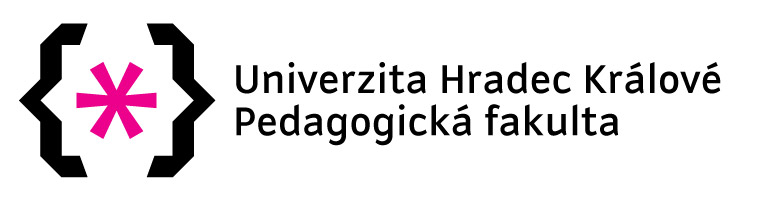 University of Hradec KrálovéFaculty of Education Department of English Language and LiteratureHradec Králové Czech Republic The Circle of Modern Philologists of the Czech RepublicAssociation of Teachers of English of the Czech RepublicHradec Králové Anglophone Conference 2014CALL FOR PAPERS              CALL FOR PARTICIPATIONTo commemorate 50 years of the foundation of the Faculty of Pedagogy in Hradec Králové, the 2nd International Anglophone Conference covering linguistic, literary, cultural and methodology fields will be held from 25 - 26 March, 2014. Linking up with previous conferences, a special section will be devoted to all aspects of children’s literature. The purpose of the conference is to bring together university lecturers, school teachers and scholars in Anglophone Studies working in this country and abroad, to disseminate knowledge about their work in the field, and to follow up in systematic academic research in the field. Participation of undergraduate and postgraduate students is also welcome. We welcome contributions from the following fields:{}	Linguistics {}	Literature {}	Cultural Studies {}	MethodologyThe conference language is English. Presentations can include lectures, workshops, seminars, poster demonstrations and exhibitions of materials. Selected contributions will be published in the peer-reviewed journal Hradec Králové Journal of Anglophone Studies. Date:			    25 – 26 March 2014Venue:			    University of Hradec Králové, Hradecká 1227, Hradec KrálovéRegistration Deadline: 15 January 2014Conference Fee:	    1000 CZK or 40 €The registration fee of 1000 CZK or 40 € covers the costs of conference organisation, postage, the conference booklet and the journal. Participants will receive information regarding bank transfers or postal orders with the bank account number in the second circular after their registration form has been received by the organisers. The second circular will also contain accommodation details.Please return this form no later than 15 January 2014 to konferenceUHK2014AJ@seznam.czREGISTRATION FORMFull name:                                                 (with degrees and/or position)Profession: Affiliation: Postal address:  E-mail:     I would like to present a paper (20 minutes)       I would like to conduct a workshop (seminar)     (45 minutes).   I would like to exhibit a poster   (or an exhibition of publications).   I will attend the conference without any presentation.A computer and data projector will be available for all speakers. Please note any special requirements:Title and Abstract of the Presentation(to be printed in the conference booklet, not more than 150 words)Email:	konferenceUHK2014AJ@seznam.cz